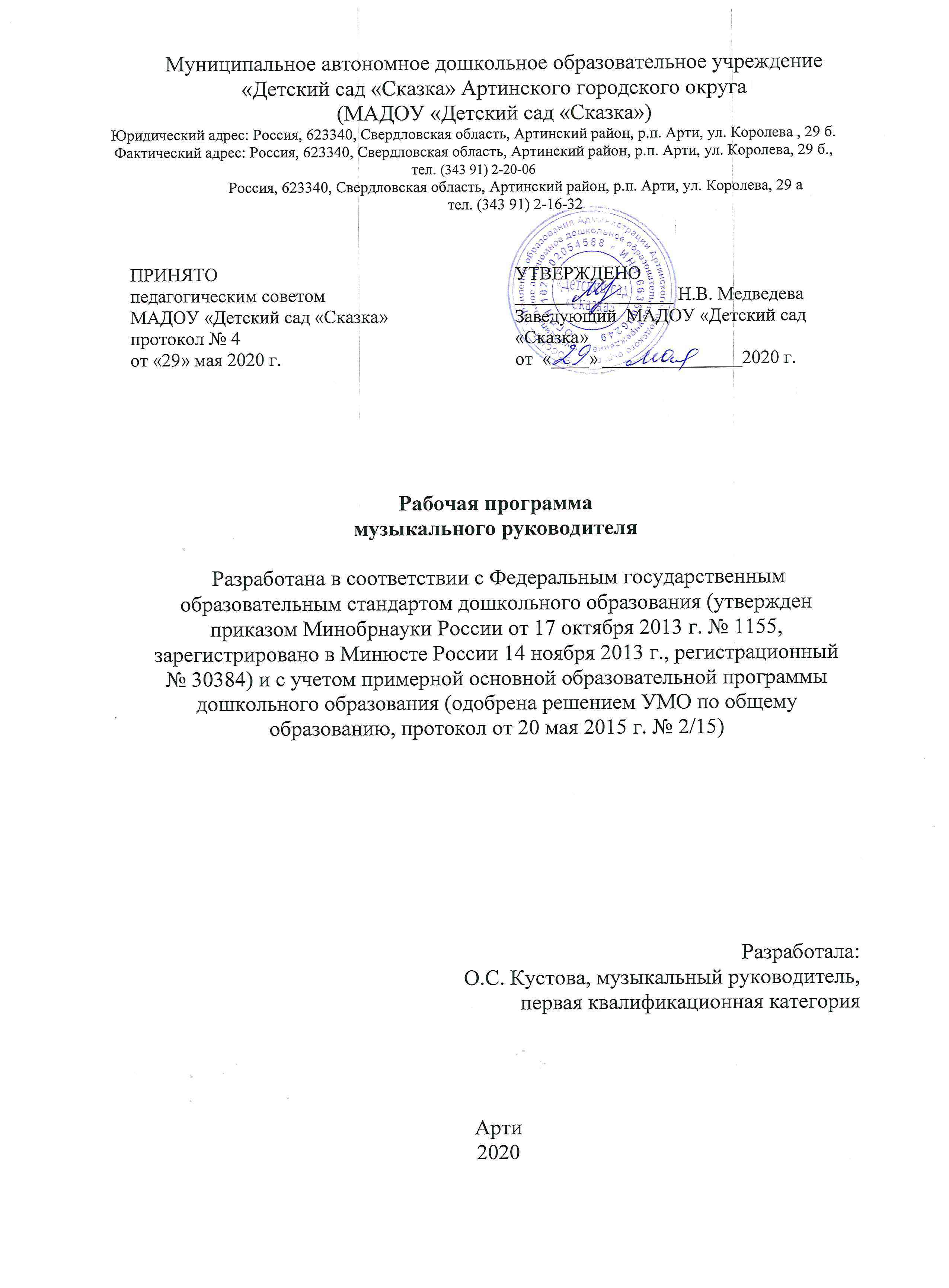 СОДЕРЖАНИЕ1. ЦЕЛЕВОЙ РАЗДЕЛ……………………………...……………………………………………………1.1 Пояснительная записка ………………………………………………………………..1.1.1 Цели и задачи ………………………………………………………………………..1.1.2 Принципы и подходы к формированию программы ………………………….1.1.3 Значимые для разработки и реализации рабочей программы характеристики……………………………………………………………………………1.2 Планируемые  результаты освоения программы…………………………………..Часть, формируемая участниками образовательного процесса. Парциальная программа «Ладушки»…………………………………………………………………..1.3 Парциальная программа «Ладушки»………………………………………………1.3.1 Цели и задачи………………………………………………………………..........1.3.2 Принципы и подходы………………………………………………………………1.3.3 Планируемые результаты………………………………………………………….2. СОДЕРЖАТЕЛЬНЫЙ РАЗДЕЛ……………………………………………………………………..2.1. Описание образовательной деятельности, форм, способов, методов и средств реализации Программы с учётом индивидуальных и возрастных особенностей воспитанников…………………………………………………………………………2.2. Способы и направления поддержки детской инициативы…………………….2.3.Особенности взаимодействия с семьями воспитанников………………………2.4. Иные характеристики содержания Программы……………………………………..3. ОРГАНИЗАЦИОННЫЙ РАЗДЕЛ……………………………………………………………………………………3.1. Материально-техническое обеспечение.…………………………………………….3.2. Методические материалы и средства обучения…………………………………….3.3. Режим занятий………………………………………………………………………..3.4. Праздники, мероприятия…………………………………………………………….3.5. Особенности организации предметно-пространственной среды………………….1. ЦЕЛЕВОЙ РАЗДЕЛ1.1 Пояснительная записка.Первая младшая группа.Создание интереса к музыке является основой музыкального развития малыша. Он вызывает положительные эмоции, что в свою очередь делает ребёнка открытым для взаимодействия. Интерес активизирует личность, побуждает её к деятельности, являясь основой её индивидуальных творческих проявлений.Педагогическая технология развития интереса к музыке у детей 3-го года жизни ориентирует на индивидуальный подход, создание вокруг ребёнка особой музыкальной атмосферы и условий для его первых субъективных проявлений в музыкальной деятельности.                                                Подготовительная группа Эмоциональная отзывчивость на музыку детей в старшем дошкольном возрасте – ведущая составляющая музыкальности ребёнка, которая проявляется в том, что слушание музыки вызывает у него сопереживание, сочувствие, адекватное содержанию музыкального образа, побуждает к размышлениям о нём, его настроении. Эмоциональная отзывчивость к музыке выражается и в умении ребёнка осуществлять элементарный музыкальный анализ произведения, определять средства музыкальной выразительности, которые вызывают яркие эмоциональные реакции и чувства в ходе её слушания. Отзывчивость на музыку проявляется в таких специальных музыкальных способностях, как ладовое чувство (эмоциональная способность).Ребёнку седьмого года жизни свойственны эмоциональный подъём и переживание чувства волнения от участия в спектакле, празднике, выступления детского оркестра или хора. Они характеризуют изменившееся отношение ребёнка к исполнению музыки. Желание качественно исполнить роль или музыкальное произведение показывает, что главным для него становится не процесс участия в деятельности, а её результат. Направленность на результат, на создание понятного и выразительного образа, стремление получить одобрение  зрителей свидетельствуют о том, что участие в музыкальной деятельности становится для ребёнка не игрой, а художественным творчеством.Осуществлять музыкой другие виды детской деятельности, организуя образовательные ситуации, в которых ребёнок имеет возможность соединять музыку и литератур, музыку и театр и т.д.   Воспитатель использует музыкально-дидактические игры в организации совместной деятельности детей, включает их в самостоятельную деятельность дошкольников. Эти игры также целесообразно использовать в организации любых занятий с детьми.Необходимо оснастить развивающую среду детского сада музыкально-дидактическими играми, которые должны органично войти в жизнь ребёнка. Необходимо научить ребёнка играть в них, придумывать такие игры самостоятельно. Создавать в группе музыкально обогащённую предметно-развивающую среду. 1.1.1 Цели и задачиОсновная задача рабочей программы – сделать интересными и любимыми занятия музыкой. Этому должно способствовать всё, что будит воображение ребёнка, его заинтересованность: музыкальный материал, рисунки, рассказ, сопровождающий занятие-игру, музыкально-дидактические игры, пособия и т.п.Основной целью рабочей программы является развитие музыкальных способностей в контексте формирования основ базовой культуры личности.Цель определяет следующие ведущие задачи в музыкальном развитии ребёнка.1. Формировать интерес к музыке.2. Развивать музыкальные способности.3. Расширять представления о музыкальном искусстве.Кроме этого можно сформировать и сопутствующие задачи.Содействовать развитию креативных способностей: художественного вкуса, фантазии, творческого воображенияВызывать и поддерживать интерес к познанию нового.Обогащать музыкальные впечатления детей.Развивать внутренние психические процессы: внимание, память, мышление.Развивать нравственно-коммуникативные качества личности: способность к сопереживанию, ответственность, толерантность.Основные задачи по каждому разделу программы.Раздел «Восприятие и понимание смысла музыкальных произведений»Познакомить детей с музыкальными произведениями, способствовать их запоминанию, накоплению музыкальных впечатлений.Развивать музыкальные способности и навыки культурного слушания музыки.Развивать способности различать характер песен, инструментальных пьес, средств их выразительности; формировать музыкальный вкус.Развивать способности эмоционально воспринимать музыку.Раздел «Пение»Формировать у детей певческие умения и навыки.Обучать исполнению песен на занятиях и в быту, с помощью воспитателя и самостоятельно, с сопровождением и без сопровождения инструмента.Развивать музыкальный слух, то есть различение интонационно точного и неточного пения, звуков по высоте, длительности, слушание себя при пении и исправление своих ошибок.Развивать певческий голос, укреплять и расширять его диапазон.Раздел «Музыкально-ритмические движения»Развивать у детей музыкальное восприятие, музыкально-ритмическое чувство и в связи с этим – ритмичность движений.Обучать согласованию движений с характером музыкального произведения, наиболее яркими средствами музыкальной выразительности, развивать пространственные и временные ориентировки.Обучать музыкально-ритмическим умениям и навыкам через игры, пляски и упражнения.Развивать художественно-творческие способности.Раздел «Игра на детских музыкальных инструментах»Развивать у детей мелодический, звуковысотный, ритмический и тембровый слух.Способствовать развитию волевых качеств: выдержки, настойчивости, целеустремлённости,  усидчивости.Содействовать развитию сосредоточенности, памяти, фантазии, творческих способностей, музыкального вкуса.Познакомить с детскими музыкальными инструментами и их звучанием.Познакомить с приёмами игры на детских музыкальных инструментах.Научить играть в ансамбле на различных детских музыкальных инструментах несложные произведения.Воспитывать любовь к музыке, желание слушать музыку и узнавать знакомые музыкальные инструменты.1.1.2 Принципы и подходы к формированию программыВажным условием эффективности реализации программы является опора на следующие дидактические принципы:- создание развивающей музыкальной среды;- предоставление возможности каждому ребёнку творчески реализовать себя в каждом виде музыкальной деятельности в соответствии с возрастными и индивидуальными возможностями;- создание комфортных условий для музыкального развития детей.Основные принципы реализации программы музыкального образования детей сформулированы в соответствии:- с современными научными взглядами об основах развивающего обучения в непрерывной сфере образования, формирования у детей деятельностных способностей;- с новым Федеральным государственным образовательным стандартом дошкольного образования (ФГОС ДО).К основным принципам относятся следующие (программа «Тутти» А. И. Бурениной, Т. Э. Тютюнниковой).Психологическая комфортность: создаётся образовательная среда, обеспечивающая не только снятие всех стрессообразующих факторов, но и переживания радости, чувство удовлетворения, увлечённости деятельностью.Деятельность: новое знание вводится не в готовом виде, а через самостоятельное «открытие» его детьми на основе творческого музицирования, импровизации в различных видах музыкальной деятельности.Научная обоснованность и практическая применимость: содержание, формы, методы музыкального воспитания детей, предложенные в данной программе, обоснованы российскими и зарубежными исследованиями в области музыкальной педагогики.Соответствие критериям полноты, необходимости и достаточности: оптимизация содержания музыкального образования, возможность «на малом учить многому».Единство воспитательных, обучающих, развивающих целей и задач: реализуется в соответствии с логикой системы музыкального развития, предложенной данной программой.Целостность: новые знания, в том числе и о музыке, раскрываются в их взаимосвязи с предметами и явлениями окружающего мира.«Минимакс»: разные уровни музыкального развития детей – в соответствии со своими природными и возрастными возможностями.Вариативность: предоставление детям возможностей выбора степени форм активности в различных видах музыкально-творческой деятельности.Творчество: обеспечение возможности для каждого ребёнка приобретения собственного опыта творческой деятельности.Непрерывность: обеспечиваются преемственные связи между содержанием музыкального образования в детском саду и начальной школе.Интеграция образовательных областей: музыкально-творческая деятельность позволяет интегрировать практически все образовательные области в зависимости от педагогических целей и задач.Комплексно-тематический принцип построения образовательного процесса: реализация настоящей программы предполагает организацию совместной музыкально-творческой деятельности педагога с детьми.Рабочая программа рассчитана на 1 год обучения и состоит из 4 разделов: - «Восприятие и понимание смысла музыкальных произведений»;- «Пение»;- «Музыкально-ритмические движения»;- «Игра на детских музыкальных инструментах».1.1.3 Значимые для разработки и реализации рабочей программы характеристики.Характеристика возрастных возможностей.Первая младшая группа.Ребёнок 3-го года жизни с удовольствием слушает музыку и эмоционально реагирует на неё. Но слушать он может в течение непродолжительного времени, поэтому малышу необходимо постоянно чередовать активную и спокойную деятельность, только таким образом он может слушать одну и ту же музыку, песню несколько раз или прослушать разные песенки.В этом возрасте ребёнок способен различать звуки низкого и высокого регистров (медведь – птичка), детские музыкальные инструменты по тембру (колокольчик, дудочка).Ребёнок всё более активно включается в пение: подпевает отдельные слоги, слова, звукоподражания.Большой популярностью у ребёнка пользуются пляски под музыку. Он с удовольствием исполняет пляску под песни, выполняет несложные движения: топает, машет руками, полу - приседает, качает головой.                                                Подготовительная группаОсобое место в музыкально-эстетическом воспитании дошкольников занимает слушание музыки (восприятие). Эмоции, которые испытывает ребёнок во время слушания музыки, вызывают подъём чувств. Чем взрослее становится ребёнок, тем активнее происходит его взаимодействие с музыкой. Эмоциональные проявления выражаются в стремлении петь, танцевать, музицировать.	Содержание музыкального воспитания и развития детей дошкольного возраста. Предусматривает воспитание у детей интереса и любви к музыке, литературе, живописи, театру, а также приобщение их к музыкальной исполнительской деятельности. Важным является всесторонний подход к взаимодействию старших дошкольников с искусством. Он даёт ребёнку возможность выражать свои эмоции и чувства доступными ему средствами: словом, звуками, красками и движениями. Все это позволяет развивать музыкальную культуру ребёнка, его творческие способности.1.2 Планируемые  результаты освоения программы.3-й год жизниК  трём годам ребёнок может подолгу и заинтересованно слушать детские песенки, несложные музыкальные пьесы, радостно отзывается на знакомую мелодию;Может различать музыкальные звуки по высоте, длительности, тембру и силе звучания;Любит петь знакомые песни, в зависимости от речевого развития может спеть всю песню (или один куплет) или подпевать отдельные фразы;С удовольствием танцует, играет под музыку; выполняет под музыку несложные движения, меняет их в соответствии с изменением характера музыки или под текст.     7 - й год жизни.ребёнок знает многих композиторов, их отдельные произведения, называет их; знает различные жанры музыки, сравнивает, обобщает отдельные их виды, находит в них общее и различное;знает, различает по внешнему виду тембру, большое количество музыкальных инструментов;воспринимает форму произведения; воспринимает изменения средств музыкальной выразительности в комплексе; знает, помнит, называет песни разнообразной тематики и характера народного, классического и современного репертура; сравнивает, обобщает их по какому-либо признаку;имеет правильную певческую установку, поёт естественным звуком, без напряжения;имеет навык звуковысотной ориентировки, может чисто интонировать в заданном диапазоне поступенное и скачкообразное движение мелодии от секунды до сексты, септимы вверх и вниз;  импровизирует мелодии на заданный литературно-поэтический текст, готов к поиску игровых и танцевальных движений в импровизациях.1.3 Парциальная программа «Ладушки»За короткий срок в системе  музыкального воспитания дошкольников появилось  много нового. Нам предлагают большое количество программ по музыкальному воспитанию дошкольников, образовательных технологий. Изменились дети и родители. А главное, изменились требования к содержанию и  организации музыкального воспитания. На современном этапе педагогическая деятельность  требует обращения музыкального руководителя к новым формам работы с детьми. Ориентиром  в этом направлении является ФГОС ДО,  который устанавливает нормы и правила, обязательные при реализации основной образовательной программы (ООП) ДО,  определяющие новое представление о содержании и организации музыкального воспитания. Определение ценностных ориентиров:Развитие ценностных отношений личности с целью интеграции ее в национальную и мировую культуру;Развитие деятельностных и коммуникативных качеств личности, обеспечивающих ее развитие и самореализацию;Формирование у воспитанников адекватной современному уровню знаний картины мира.       Данная   программа воспитательно-образовательной деятельности  музыкального руководителя  муниципального бюджетного дошкольного образовательного учреждения детского сада «Сказка» составлена в соответствии с требованиями ФГОС на основе парциальной программы музыкального воспитания «Ладушки», авторов И.Новоскольцевой и И,Каплуновой (издательство «Композитор» г.Санкт-Петербург» 2000), и   в соответствии нормативно - правовыми документами:-  Законом Российской Федерации от 10.07.1992 № 3266-1 «Об образовании»;-  Уставом МБДОУ ДСКВ «Сказка» поселка Излучинск, Нижневартовского района ХМАО.- Санитарно-эпидемиологическими правилами и нормативами СанПиН 2.4.1.2731-10 «Санитарно-эпидемиологические требования к устройству, содержанию и организации режима работы дошкольных образовательных учреждений» от 20.12.2010;-  Письмом министерства образования Российской Федерации от 14.03.2000 № 65/23-16 «О гигиенических требованиях к максимальной нагрузке на детей дошкольного возраста в организованных формах обучения»;- Приказом министерства образования и науки Российской Федерации от 17.10.2013г.  № 1155 «Об утверждении федерального государственного стандарта дошкольного образования»;-  Основной общеобразовательной  программой дошкольного образования муниципального дошкольного образовательного учреждения «Детский сад комбинированного вида  «Сказка»В дошкольной педагогике музыка рассматривается как ничем не заменимое средство развития у детей эмоциональной отзывчивости на все доброе и прекрасное, с которыми они встречаются в жизни. Музыкальное воспитание в ДОУ осуществляется на основе примерной основной общеобразовательной программы дошкольного образования  «Детство» Т.И.Бабаевой, А.Г.Гогоберидзе, З.А.Михайловой  и парциальной программы «Ладушки» И.Каплуновой, И.Новоскольцевой.     Парциальная  программа «Ладушки» представляет собой оригинальную разработку системы музыкальных занятий с дошкольниками. Она учитывает психологические особенности детей, строится на принципах внимания к потребностям и реакциям детей, создания атмосферы доверия и партнерства в музицировании, танцах, играх. Парциальная программа «Ладушки» отличается творческим, профессиональным подходом к развитию музыкальных способностей детей, их образного мышления, и развитию личности. Программа «Ладушки» представляет собой качественно разработанный оригинальный продукт, позволяющий эффективно осуществлять комплексное всестороннее музыкальное воспитание и развитие ребенка: от восприятия музыки к ее исполнительству, доступными дошкольнику средствами, и к творчеству.Данная программа разработана с учетом  основных принципов, требований к организации и содержанию различных видов музыкальной деятельности в ДОУ, а так же  возрастных особенностей детей. Программа разработана в соответствии с ФГОС.В программе сформулированы и конкретизированы задачи по музыкальному воспитанию для детей от 3-х до 7-ми лет.Часть, формируемая участниками образовательного процесса.  Парциальная программа «Ладушки»      Парциальная  программа  «Ладушки»  создавалась  и  апробировалась в  дошкольном образовательном учреждении № 52 Кировского района г. Санкт-Петербурга в течение 12 лет. Необходимо подчеркнуть, что она широко и полно охватывает все разделы музыкального образования и сферы деятельности музыкального руководителя в детском саду. Учебно-методический материал включает в себя детальные разработки по всем видам музыкальной деятельности, которые учитывают особенности развития ребенка, сферу его интересов и предусматривают творческое развитие личности ребенка. Авторы постоянно находятся в поиске нового материала. Они смело и решительно предлагают очень интересный, оригинальный, разнообразный песенный, танцевальный и игровой материал, который часто проходит мимо детей. Грамотно и целесообразно подобран песенный репертуар, доступный по содержанию и удобный для детского исполнения. По-новому освещен раздел «Слушание музыки». В программу вошли лучшие произведения XIX и XX вв. Это классическая музыка композиторов разных стран, фольклор, а также музыка, созданная специально для детей. Особое внимание в содержании программы уделяется музыкально-ритмическим играм, которые развивают ритмический слух, слуховое внимание, позволяют успешно осваивать игру на детских музыкальных инструментах. Необходимо подчеркнуть ценность выбора литературного материала (стихи, загадки, считалки, потешки), которые дети легко запоминают и активно используют в повседневной жизни. Грамотно и последовательно выстроена программа в тесной связи с раз­ личными видами изобразительной деятельности. Эта работа предполагает тесное взаимодействие музыкального руководителя и воспитателя. Авторы предлагают аудиоматериалы, которые отличаются высоким качеством и исполнительским мастерством аранжировщиков. Таким материалом могут пользоваться все педагоги в дошкольном учреждении. Программа «Ладушки» достойна высочайшей оценки и должна быть в практике дошкольных образовательных учреждений. Данная программа представляет собой оригинальную разработку системы музыкальных занятий с дошкольниками. Она является авторской и по содержанию, и по методике, учитывает психологические особенности детей, строится на принципах внимания к потребностям и реакциям детей, создания атмосферы доверия и партнерства в музицировании, танцах, играх. Авторами справедливо определяются как приоритетные и реализуются в программе задачи обогащения детей музыкальными впечатлениями, раз­ вития воображения и чувства ритма, раскрепощения в общении, развития творческой активности и желания музицировать. Программа «Ладушки» разрабатывалась и осуществляется как составная часть комплексной программы «Лада» - творческого развития детей на материале русской культуры и на основе синкретизма детского восприятия и творчества. Занятия по этой программе координируются событиями актуального, природного и историко-культурного календарей. Это способствует органичному включению музыкальных занятий в духовно-практическую жизнь детей в детском дошкольном учреждении.1.3.1 Цели и задачи.Цель программы: Введение ребенка в мир музыки с радостью и улыбкой. Задачи:подготовить воспитанников к восприятию музыкальных образов и представлений.заложить основы гармонического развития:развитие слуха – научиться слышать и слушать самого себя, окружающий мир, отделять негативную аудиальную информацию от позитивной, дать представление об энергетическом происхождении звуков, шумов, музыки в природеразвитие вниманияразвитие чувства ритмаразвитие индивидуальных музыкальных способностейПриобщить воспитанников к русской народно-традиционной и мировой  музыкальной культуре.Подготовить воспитанников к освоению приемов и навыков в различных видах музыкальной деятельности (игра на музыкальных инструментах)Развивать коммуникативные способности.Познакомить воспитанников с многообразием музыкальных форм и жанров.Использовать  гармонизирующее  действие музыки на психическое расслабление воспитанника.1.3.2 Принципы и подходы.Методические принципы построения программы:- Создание непринужденной и доброжелательной обстановки на занятиях.- Учет возрастных особенностей воспитанников.- Гендерный подход  к используемому репертуару.- Последовательное усложнение поставленных задач.- Принцип преемственности.- Принцип положительной оценки.- Соотношение используемого материала с природным и светским календарем.- Соотношение с тематическим планированием ООП ДО.Формы проведения занятий:1.Традиционное2.Комплексное3.Интегрированное4. ДоминантноеСтруктура музыкального занятия:(структура занятий может варьироваться в соответствии с усвоением материала детьми)1.музыкально – ритмические движения2.развитие чувства ритма, музицирование,3.пальчиковая гимнастика4.слушание, импровизация5.распевание, пение6.пляски, хороводы7. игры.Наглядный и дидактический материал, используемый на занятиях:- качественная аудиозапись музыки- иллюстрации и репродукции- дидактический материал- игровые атрибуты- музыкальные инструменты         Условия реализации программы:1.Создание предметно-развивающей среды: Обеспечивает максимальную реализацию образовательного потенциала пространства;Предоставляет возможность общения в совместной деятельности детей и взрослых и возможность уединения;Способствует реализации образовательной программы;Строится с учетом национально-культурных и климатических условий;Должна быть содержательно-насыщенной, трансформируемой, полифункциональной, вариативной, доступной и безопасной.2.Программа по музыкальному образованию, опираясь на вариативную комплексную программу, предполагает проведение музыкальных  занятий 2 раза в неделю в каждой возрастной группе, с учетом  алгоритма проведения музыкальных занятий. Исходя из календарного года (с 1 сентября текущего по 31 мая) количество часов, отведенных на музыкальные занятия, будет равняться 72 часам для каждой возрастной группы. Индивидуальная работа и развлечения с детьми проводится во второй половине дня. Музыка используется в режимных моментах.1.3.3 Планируемые результатыЦелевые ориентиры:Результатом реализации  программы по музыкальному  развитию дошкольников следует считать:- сформированность эмоциональной отзывчивости на музыку;-умение передавать выразительные музыкальные образы;-восприимчивость и передачу в пении, движении основных средств выразительности музыкальных  произведений;-сформированность двигательных навыков и качеств (координация, ловкость и точность движений, пластичность);-умение передавать игровые образы, используя песенные, танцевальные импровизации;-проявление активности, самостоятельности и творчества в разных видах музыкальной деятельности.Учебный план на 2020 - 2021 г                                         Ожидаемые результаты:Перспективное планирование работы по музыкальному воспитанию в 1 младшей группе.СентябрьОктябрьНоябрьДекабрьЯнварьФевральМартАпрельМайПерспективное планирование работы по музыкальному воспитанию в подготовительной группе.ОктябрьНоябрьДекабрь                                                          ЯнварьФевраль                                                                 Март                                                            Апрель                                                                 МайСистема мониторинга.Контроль за развитием музыкальных способностей.Музыкальность – комплекс способностей, развиваемых на основе врожденных задатков в музыкальной деятельности, необходимых для успешного ее осуществления. Критерии диагностики:Цель: изучить особенности проявления у детей музыкальных способностей и начала музыкальной культуры в процессе проведения групповой и индивидуальной диагностики в  одной из возрастных групп детского сада.Форма проведения: Групповая и индивидуальнаяОценка уровня развития. Оценивать уровень музыкальных способностей рекомендуется по трехбалльной системе:3 – высокий уровень (ребёнок самостоятельно справляется с заданием).2 – средний уровень (справляется с заданием при поддержке взрослого).1 – низкий уровень (ребёнок не справляется с заданием).Для индивидуального обследования необходимо заранее подобрать музыкальные произведения и разработать   задания для детей.При проведении диагностики в условиях музыкальных занятий рекомендуется руководствоваться следующими критериями:                                                     Ладовое чувство1.Внимание3 – Слушает музыку, не отвлекаясь от начала до конца. Внимание сосредоточено.2 - Слушает музыку, слегка отвлекаясь. Внимание слегка рассеяно.1 - Слушает музыку невнимательно. Внимание рассеяно.2.Просьба повторить3 – Эмоционально отзывается на музыку, высказывает свои суждения, хорошо ориентируется в знакомых муз. произведениях. Проситповторить.2 – Проявляет недостаточную эмоциональную отзывчивость. Не очень активно реагирует на прослушанное музыкальное произведение.Просит повторить с наводящих вопросов педагога.1 – Никак не реагирует на прослушанную музыку. Не способен запомнить музыку. Не просит о повторе музыкального произведения.3. Наличие любимых произведений3 – Перечисляет знакомые пьесы, имена композиторов. Узнаёт муз. произведение по вступлению, по отдельным частям, называетлюбимые, объясняя почему они нравятся.2 – Называет музыкальные произведения с наводящих вопросов педагога, путается в названиях произведений.1 – Не проявляет никакого интереса к музыкальным произведениям, затрудняется с названием музыкальных произведений, их авторов.4. Эмоциональность3 – умеет выразить свои чувства в слове, выразительность мимики и пантомимики, умеет передать разнообразную гамму чувств, исходяиз музыки и её содержания(страх, радость, удивление, настороженность, восторг, тревога), а также сопереживать тем чувствам, которые выражены в произведении.2 – не ярко проявляет свою эмоциональность1 – не умеет выразить свои чувства в слове, отсутствие выразительности мимики и пантомимики, а также не сопереживает тем чувствам,которые выражены в произведении.5. Высказывания о музыке с контрастными частями3 - Определяет характер музыкальных произведений и их жанр. Самостоятельно различает 2 -3 частную форму.2 – Определяет 2 – 3 частную форму, иногда ошибаясь, со словесной помощью педагога.1 – Не различает форму музыкального произведения.6. Узнавание знакомой мелодии по фрагменту3 – Легко узнаёт музыкальное произведение по их вступлению, по отдельным их частям.2 - Легко узнаёт музыкальное произведение по их вступлению, по отдельным их частям, но допускает ошибки.1 – Затрудняется с выполнением задания.7. Определение окончания мелодии3 – Точно определяет окончание мелодии с первого раза.2 – Определяет окончание мелодии с помощью педагога.1 - Не может определить окончание мелодии после нескольких попыток и при помощи педагога.8. Определение правильности интонации в пении у себя и у других3 – Очень чувствителен к точности интонации2 – Сомневается в определении точности интонации у себя и у других.1 – Не может определить точность интонации ни у себя, ни у других.                               Музыкально – слуховые представления1. Пение знакомой мелодии с сопровождением3 – Поёт выразительно, точно интонируя, естественным звуком. Определяет звуковысотное движение вверх, вниз, ритмические рисунки.2 – Поёт, не всегда чисто интонируя.1 – Поет, неточно интонируя, с помощью педагога.2. Пение знакомой мелодии без сопровождения3 – Поёт выразительно, точно интонируя, естественным звуком. Определяет звуковысотное движение вверх, вниз, ритмические рисунки.2 – Поёт не очень чисто, интонируя звук, с помощью педагога.1 – Поёт, неточно интонируя, или вообще не поёт.3. Пение малознакомой мелодии с сопровождением3 – Поёт выразительно, точно интонируя, естественным звуком. Определяет звуковысотное движение вверх, вниз, ритмические рисунки.2 – Поёт, не всегда чисто интонируя, с помощью педагога.1 – Поет, неточно интонируя, или вообще не поёт.4. Пение малознакомой мелодии без сопровождения3 – Поёт выразительно, точно интонируя, естественным звуком. Определяет звуковысотное движение вверх, вниз, ритмические рисунки.2 – Поёт не очень чисто, интонируя звук, с помощью педагога.1 – Поёт, неточно интонируя, или вообще не поёт.5. Воспроизведение хорошо знакомой попевки из 3 – 4 звуков на металлофоне3 – Мелодия подбирается по слуху самостоятельно.2 - Мелодия подбирается на инструменте по слуху с небольшой помощью педагога.1 - Мелодия вообще не воспроизводится на инструменте.6. Подбор по слуху малознакомой попевки3 – Мелодия подбирается по слуху самостоятельно.2 - Мелодия подбирается на инструменте по слуху с небольшой помощью педагога.1 - Мелодия вообще не воспроизводится на инструменте. Чувство ритма1. Воспроизведение в хлопках, в притопах, на музыкальных инструментах ритмического рисунка мелодии (более сложного, чем в младших группах);2. Выразительность движений и соответствие их характеру музыки с малоконтрастными частями;3. Соответствие ритма движений ритму музыки (с использованием смены ритма).Методическое обеспечение.2. СОДЕРЖАТЕЛЬНЫЙ РАЗДЕЛ2.1. Описание образовательной деятельности, форм, способов, методов и средств реализации программы с учётом индивидуальных и возрастных особенностей воспитанниковТретий год жизни (1 младшая группа)Музыкальное развитие на третьем году жизни включает слушание инструментальной музыки (небольшие пьесы для детей) в живом исполнении взрослого. Музыкально-ритмические движения дети воспроизводят по показу воспитателя — элементы плясок. Музыкальная игра включает сюжетно-ролевую игру, где дети могут уже исполнять свои первые роли под музыку. Освоение движений, умения слушать музыку, действовать согласно с ней.  7-й год жизни (подготовительная группа)Узнавание музыки разных композиторов, стилей и жанров. Владение элементарными представлениями о творчестве композиторов, о музыкальных инструментах, об элементарных музыкальных формах. Различение музыки разных жанров и стилей. Знание характерных признаков балета, оперы, симфонической и камерной музыки. Различение средств музыкальной выразительности (лад, мелодия, метроритм). Понимание того, что характер музыки выражается средствами музыкальной выразительности. Умение рассуждать о музыке адекватно характеру музыкального образа, суждения развернутые, глубокие, интересные, оригинальные. Соотнесение новых музыкальных впечатлений с собственным жизненным опытом, опытом других людей благодаря разнообразию музыкальных впечатлений  2.2. Способы и направления поддержки детской инициативы.2.3.Особенности взаимодействия с семьями воспитанниковОсновные направления взаимодействия с родителямиИзучение семьи и условий семейного воспитания,Пропаганда музыкального развития детей среди родителей,Активизация и коррекция музыкального развития в семье.Дифференцированная и индивидуальная работа с семьёй.Обобщение и распространение положительного опыта семейного воспитания.Формы  взаимодействияТестирование и анкетирование родителей и их детей.Педагогические консультации, доклады, лекции по вопросам музыкального развития ребёнка в семье, которые реализуются на родительских собраниях.Практические занятия в детском саду по ознакомлению с методами и приёмами музыкального развития детей.Круглые родительские столы.Совместные праздники, утренники детей и взрослых.Создание творческих групп родителей по организации для детей утренников, праздников, игр, развлечений.«Родительский день» индивидуальные консультации для родителей.Введение традицийСоздание домашней фонотеки.2.4. Иные характеристики содержания Программы3. ОРГАНИЗАЦИОННЫЙ РАЗДЕЛ3.1. Материально-техническое обеспечение.    Список оборудования в музыкальном зале:CD/MP3 Минисистема «bbk» (музыкальный центр) – 1 шт.Электронное пианино «CASIO» - 1 шт.Двухкассетный магнитофон «LG» - 1 шт.Проектор «InFocus» - 1 шт.Экран на стойке «Lumien» – 1 шт.Колонки акустические «Genius» – 2 шт.Русские народные сарафаны  для девочек – 6 шт.Костюм Домового – 1 шт.Книги для музыкального руководителя – 65 шт.Журналы для музыкального руководителя – 20 шт.Нотные сборники – 85 шт.Лошадки-качалки для детей – 3 шт. Дом-изба для  театрализации – 2 шт. Шифоньер взрослый – 1 шт. Шкаф книжный – 3 шт. Шторы – 7 шт. Лабрикены – 4 шт. Стульчики пластмассовые детские для театрализации – 5 шт. Игрушки мягкие – 10 шт. Стульчики детские – 68 шт. Столики детские – 4 шт. Столы взрослые – 2 шт. Экран подвесной – 1 шт. Корзинки – 2 шт. Аудиокассеты – 35 шт.CD диски – 40 шт. Флажки – 50 шт. Цветы (искусственные) – 50 шт. Головные уборы для детей и взрослых – 10 шт. Новогодние украшения – 25 шт. Маски из бумаги и картона для театрализации – 40 шт. Платочки – 30 шт. Наглядный материал – 5 комплектов. Портреты композиторов – 1 комплект. Наглядности для оформления музыкального зала – 1 комплект. Снежки тканевые – 20 шт. Листочки картонные на палочках – 30 шт. Листочки картонные – 30 шт. Ленты атласные (для танцев) – 20 шт. Папки со сценариями, документами. Тумбочки двойные  – 17 шт. Тумба-уголок – 6 шт. Паласы – 2 шт. Ковры – 2 шт. Лампы кварцевые – 2 шт. Музыкальные инструменты:Треугольники – 20 шт.Маракасы – 10 шт.Колокольчики – 12 шт.Погремушки – 30 шт.Трещотки (круговые) – 4 шт.Колотушки – 12 шт.Кастаньеты – 8 шт.Ксилофоны – 6 шт.Металлофоны – 10 шт. Бубны – 15 шт. Дудочки – 3 шт. Музыкальные молоточки – 5 шт. Макасы – 4 шт. Деревянные ложки – 35 шт. Румба – 5 шт. Трещотки – 4 шт. Гитара (детская) – 2 шт. Балалайка детская – 1 шт. Бубенцы – 5 шт. Аккордеон (взрослый) – 1 шт.Видео с исполнением инструментальной и вокальной музыки;- Музыкальные викторины;- Мультфильмы с классической музыкой: «Гномы и горный король» (музыка Э. Грига), «Картинки с выставки» (Музыка А. Мусоргского), «Петя и волк» (Музыка С. Прокофьева), «Золушка» муз. С. Прокофьева- Презентации: «Инструменты симфонического оркестра», «Театр моды.Дымковские игрушки», «Веселые музыканты», «Музыкальная прогулка»,«Веселая масленица», «Волшебный мир музыки»,презентации к НОД- Наглядно - дидактические пособия- Портреты композиторов
3.2. Методические материалы и средства обучения. 1. Примерная образовательная программа дошкольного образования "Детство" В.И.Логинова, Т.И.Бабаева, Н.А.Ноткинаи др. Санкт-Петербург ДЕТСТВО-ПРЕСС 2015.2. Музыкальные шедевры. Радынова О.П., - М.: ТЦ Сфера, 20003. Программа «Ритмическая мозаика» А. И. Буренина Санкт – Петербург 2000 г. - Программа «Топ – хлоп» Т. Сауко, А. Буренина Санкт – Петербург 2001 г4. Музыкальное развитие дошкольников на основе примерной образовательной программы «Детство». И. Е. Яцевич. ООО «Издательство «ДЕТСТВО –ПРЕСС», оформление, 20155. Музыка и движение. Упражнения, игры и пляски для детей 6 – 7 лет / авт. -сост. С.И. Бекина и др. – М., 1984.6. «Навстречу музыке» Музыкальные игры и занятия для детей. И. В. Груздова, Е. К. Лютова, Е. В. Никитина Ростов - на - Дону. Феникс 20107. Каплунова И.М., Новоскольцева И.А., Алексеева И. Топ-топ, каблучок. Танцы в детском саду. 1 часть. Пособие для музыкальных руководителей детских дошкольных учреждений. Серия «Ладушки». Изд. «КОМПОЗИТОР. САНКТ-ПЕТЕРБУРГ», 2000.8. Каплунова И.М., Новоскольцева И.А., Алексеева И. Топ-топ, каблучок. Танцы в детском саду. 2 часть. Пособие для музыкальных руководителей детских дошкольных учреждений. Серия «Ладушки». Изд. «КОМПОЗИТОР. САНКТ-ПЕТЕРБУРГ», 2000.9. Каплунова И.М., Новоскольцева И.А. Праздник каждый день. Программа музыкального воспитания детей дошкольного возраста (средняя группа). Пособие для музыкальных руководителей детских дошкольных учреждений. Серия «Ладушки». Изд. «КОМПОЗИТОР. САНКТ-ПЕТЕРБУРГ», 2000.10. Картушина М. Ю. Развлечения для самых маленьких. Сценарии досугов для детей первой младшей группы. – М.: ТЦ Сфера, 2007.11.Интернет-ресуры3.3. Режим занятий3.4. Праздники, мероприятияРанний возраст (2 - 3 года). Группа «Теремок»Подготовительные к школе группы (6 – 7 лет). Группа «Цветик – семицветик», «Паровозик из Ромашково», «Серебряное копытце», «Абвгдейка». 3.5. Особенности организации предметно-пространственной средыСборники сценариев и развлечений.День Знаний.День матери.Осенние праздники.День пожилого человека.Новогодние праздники.Зимние развлечения и занятия.День Защитника Отечества.Восьмое марта.День рождение детского сада.Масленица.Весенние развлечения.День Победы.Летние развлечения.День России.День семьи, любви и верности.Музыкальные инструменты:Ксилофоны детские – 7 штук.Барабаны – 9 штук.Треугольники – 18 штук.Бубны – 19 штук.Бубенцы – 7 штук.Колокольчики – 29 штук.Ложки деревянные – 32 штуки.Маракасы – 12 штук.Дудочки – 13 штук. Погремушки – 40 штук. Металлофоны – 14 штук. Трещотки – 3 штуки. Трещотка (круговая) – 5 штук. Румба. Колотушки  (агого) – 9 штук (разные, с палочками). Шейкер – 3 штуки. Кастаньеты – 7 штук. Гитары (детские) – 2 штуки. Гуиро – 3 штуки. Деревянные клавесы – 4 штуки. Палочки (деревянные и пластмассовые) – 27 штук.Атрибуты к музыкально-ритмическим упражнениям и праздникам.Флажки разноцветные – 50 штук (зелёные – 14, жёлтые – 13, синие – 13, красные – 10).Платочки – 130 штук.Ленточки – 40 штук.Султанчики – 30 штук.Мишуринки – 12 штук.Дождинки – 25 штук.Листочки на палочках – 155 штук.Цветы искусственные (букеты) – 26 штук.Корзинки (пластмассовые) – 4 штуки.Снежки – 130 штук.Зонтики – 8 штук.Лошадки-качалки – 3 штуки.Бутафорские деревья – 4 штуки.Шарики (пластмассовые) – 46 штук.Резиновые мячики (маленькие) – 3 штуки.Палочки (волшебные) -  5 штук.Ведёрки (маленькие) – 5 штук.Балалайка (бутафорская) – 9 штук.Грибы (бутафорские) – 4 штуки.Яблоко (бутафорское).Цветы (тюльпаны) – 20 штук.Цветик-семицветик.Санки (детские).Шпаги – 6 штук.Веточки – 3 штуки.Корзинки (плетёные) – 4 штуки.Набор фруктов (искусственный) – 4 штуки.Набор овощей (искусственный) – 4 штуки.Морковки – 15 штук.Цветы (бело-розовые) – 50 штук.Цветы (разные) – 30 штук.Фартук – 3 штуки.Косынки – 28 штук.Самолёты (бумажные) – 20 штук.Кораблики (бумажные) – 25 штук.Коробка для фокусов.Листочки (картонные) – 60 штук.Новогодние украшения – 25 шт.Цветы (букеты) – 20 штДождинки – 15 штВеснушки на палочках – 10 штГолуби на руки – 35 штФлажки (триколор) – 3 штПлатки длинные цветные – 20 штФантики (новогодние) – 20 штКукольные театры:«Колобок» (набор по сказке).«Теремок» (набор по сказке).«Маша и медведи» (набор).«Козлята и волк» (набор).Куклы:СобакаМедведь.Лиса.Волк.Заяц (белый).Петрушка.Машенька (девочка).Алёнушка (девушка).Кот (меховой). Лиса (меховая). Белка (меховая). Дед Мороз. Петух.Ёжик.Сорока.Дед Мороз. Колобок.Игрушки:Кошка (серая).Петух.Заяц (белый, резиновый).Лиса – 2 штуки.Белка – 2 штуки.Заяц (мягкий) – 2 штуки.Ёжик.Собака.Медведь – 3 штуки. Олень. Дракон. Кролик. Белый медведь. Дед Мороз. Снегурочка. Поросята – 3 штуки (рюкзаки). Корова. Матрёшка. Мышка – 2 штуки. Утёнок. Попугай. Слонёнок. Ослик. Тигр. Лев (в очках, в одежде)Куклы – 4 шт.Ёлочка.Саночки.Маски:Звери:Белка -2 шт.Бельчонок  - 5 шт.Заяц – 5 шт.Зайчонок – 2 шт.Заяц (новогодний) – 4 шт.Утёнок – 2 шт.Лисёнок – 3 шт.Кошка – 3 шт.Баран – 1 шт. Медведь (в кепке) – 1 шт. Медведь – 3 шт. Собака – 2 шт. (маленькая и большая). Курица – 3 шт. Мышонок – 1 шт. Мышка – 1 шт. Лошадка – 1 шт. Утка – 1 шт. Гусь – 1 шт.Ёжики.Котята.Лягушата.Цыплята.Птицы:Синица – 1 шт.Дятел – 1 шт.Кукушка – 1 шт.Ласточка – 1 шт.Сорока – 1 шт.Соловей – 1 шт.Скворец – 2 шт.Грач – 1 шт.Журавль – 1 шт.Ворона.Воробьи.Цветы:Мать-и-мачеха – 2 шт.Одуванчик – 1 шт.Ландыш – 1 шт.Подснежник – 1 шт.Тюльпан – 1 шт.Крокус – 2 шт.Разные маски:Комар – 1 шт.Щука – 1 шт.Солнышко – 1 шт.Тучка – 1 шт.Грибы (разные) – 5 шт.Бабочки – 8 шт. (4 вида по 2).Гриб «Лисичка» - 1 шт.Гриб (коричневый) – 1 шт.Русская красавица.Кузнечик. Овощи и фрукты:Репка – 2 шт.Горох – 1 шт.Капуста – 4 шт.Огурец – 5 шт.Помидор – 2 шт.Дыня – 1 шт.Морковь – 3 шт.Перец – 1 шт.Баклажан – 1 шт. Арбуз – 3 шт. Лук – 5 шт. Груша – 1 шт. Редиска – 2 шт. Свёкла – 6 шт. Кабачок – 4 шт. Тыква – 2 шт. Картошка – 4 шт. Вишенка – 1 шт. Яблоко – 1 шт.Чеснок – 2 шт.Костюмы взрослые:1.Дед Мороз – 2шт (халат, шапка, варежки, пояс)2.Снегурочка (халат, варежки, шапка)3.Снеговик4.Петрушка5.Лиса (юбка,жилетка,бахилы)6.Гномик (бриджи, рубашка, колпак)7.Карлсон8.Осень9.Весна10.Кукла11.Баба-Яга12.Шуршик13.Юбка (жёлтая)14.Накидки 4 шт ( 2 зелёных, серая, голубая)15.Юбки (3 шт)16.Платье бордовое17.Клоунесса18.Фартук (белый)20.Русский народный сарафан21.Костюм бабушки22.Сапожки (белые) – 3 пары23.Русские народные сарафаны  для девочек – 6 шт.       Костюмы детские:Меховые:   1.Белка  2.Заяц (серый)  3.Волк  4.Лиса  5.Медведь (бурый)  6.Петух  7.Мальвина  8.Буратино  9.Ёжик  10.Зайчик (девочка)  11.Собачка  12.Кошка (белая)  13.Заяц (белый)  14.Пингвин  15.Санта-Клаус  16.Снегурочка  17.Мышка  18.Медведь (белый)  19.Берёзки – 6шт  20.Рубахи для мальчиков – 7шт  21.Сарафаны (жёлтые) – 13шт  22.Платочки (жёлтые) – 16 шт  23.Солнышко (юбка, накидка)  24.Костюм бабушки  25.Костюм дедушки  26.Внучка  27.Косоворотки - 2штГоловные уборы:  1.Шляпы – 4 шт  2.Вуаль – 1шт  3.Кепки – 5 шт  4.Панамы – 2 шт  5.Шапки – 5 шт  6.Венок- 1 шт  7.Парики (Баба-Яга, клоун, домовой)  8.Шляпки (грибы) – 23штВоенные:  1.Фуражки – 10шт  2.Пилотки – 30шт  3.Танкисты – 3шт  4. Гюйсы – 20штАксессуары для костюмов:   1.Градусник.  2.Перчатки.  3. 2 носа для Бабы Яги.  4. Пояса.  5.сумочки.Возраст ребенкаВозраст ребенкаВозраст ребенкаГруппа Группа Общее количество занятийОбщее количество занятийОбщее количество занятийКоличество занятий в неделюКоличество занятий в неделюКоличество занятий в неделюПродолжительность НОДПродолжительность НОДОт 2-х до 3-хОт 2-х до 3-хОт 2-х до 3-х1 младшая1 младшая72727222210-15 минут10-15 минутот 6 до 7от 6 до 7от 6 до 7подготовительнаяподготовительная72727222230-35 минут30-35 минут                                          Формы педагогического взаимодействия                                          Формы педагогического взаимодействия                                          Формы педагогического взаимодействия                                          Формы педагогического взаимодействия                                          Формы педагогического взаимодействия                                          Формы педагогического взаимодействия                                          Формы педагогического взаимодействия                                          Формы педагогического взаимодействия                                          Формы педагогического взаимодействия                                          Формы педагогического взаимодействия                                          Формы педагогического взаимодействия                                          Формы педагогического взаимодействия                                          Формы педагогического взаимодействияРазличные формы деятельностиРазличные формы деятельностиРазличные формы деятельностиРазличные формы деятельностиРазличные формы деятельностиНОДНОДНОДНОДМузыка в повседневной жизниМузыка в повседневной жизниМузыка в повседневной жизниМузыка в повседневной жизниКонсультации  для воспитателейПраздникиПраздникиРазвлечения Развлечения Групповая Подгрупповая Подгрупповая Индивидуальная Режимные моментыРежимные моментыСамостоятельная деятельность детейСамостоятельная деятельность детей1-я младшая группаПодготовительная группа1.Различать высоту звуков (высокий -низкий).2.Узнавать знакомые мелодии.3.Вместе с педагогом подпевать музыкальные фразы.4.Двигаться в соответствии с характером музыки, начинать движения одновременно с музыкой.5.Выполнять простейшие движения.6.Различать и называть музыкальные инструменты: погремушка, бубен, колокольчик. 1.Обогащать слуховойопыт у детей при их знакомстве с основнымижанрами, стилями и направлениями в музыке.2. Накапливать представления о жизни итворчестве русских и зарубежных композиторов.3.Обучать анализу, сравнению и сопоставлению разборе музыкальных форм и музыкальной выразительности.4. Развивать творческую  интерпретациию разными средствами художественной выразительности.5. Развивать чистоты интонирования в пении.6.Помогать осваивать навыки ритмическогоМногоголосья посредством музицирования.7.Стимулировать самостоятельную деятельность детей по сочинению танцев, игр,оркестровок.Вид деятельности           Программные задачиРепертуарМузыкально-ритмические  движения:Побуждать детей передавать ритм ходьбы и бега вместе с воспитателем. Учить детей двигаться с предметами (листочками, флажками), выполнять простые танцевальные  движения по показу воспитателя. Побуждать детей передавать простые игровые действия.«Ловим – бегаем» Тиличеева,              «Мы шагаем» Рустамов, «Листики- платочки» Гольцов,        «Свободная пляска»,   «Гопачок»  Макшанцева,     «Игра в прятки» Рустамов.Восприятие музыкальных произведений:Учить детей слушать мелодию спокойного характера, откликаться на музыку веселую, плясовую. Учить различать тихое и громкое звучание . Отмечать хлопками изменение мелодии музыки.«Колыбельная» Тиличеева,    «Ах вы, сени!» р.н.м.,     «Ловкие ручки» Тиличеева.Пение:Приобщать детей к пению, побуждать малышей подпевать взрослому повторяющиеся слова.«Да-да-да!» Тиличеева», «Кошка» Александров.           Развлечение:Развивать эмоциональную отзывчивость малышей. Закреплять знание знакомой сказки.«Курочка Ряба».Вид деятельности           Программные задачиРепертуарМузыкально-ритмические движения:Продолжать формировать способность воспринимать и воспроизводить движения, показываемые взрослым. Учить детей начинать движения с началом музыки и заканчивать с ее окончанием. Побуждать детей передавать игровые образы.«Флажки» лат.н.м.,          «Ходим-бегаем» Тиличеева,         «Гопачок» Макшанцева, «Певучая пляска», «Кошка и котята» Витлин.Восприятие:Учить детей слушать музыку контрастного характера: спокойную и бодрую и т.д. Учить малышей различать высокие и низкие звуки.«Баю-баю» Красев, «Праздничная» Попатенко.                 «Птица и птенчики» Тиличеева.Пение:Вызывать активность детей при подпевании и пении, стремление внимательно вслушиваться в песню.«Курочка» Попатенко,     «Зайка» обр. Лобачева.Развлечение:Развивать эмоциональную отзывчивость детей, побуждать их активно участвовать в развлечении.«Мы в лесу».Вид деятельности           Программные задачиРепертуарМузыкально-ритмические движения:Побуждать малышей выполнять простейшие действия с предметами. Приобщать детей к элементарным игровым действиям. Вызвать у детей желание  играть в прятки.«Марш» Соколовский,              «Ножками затопали» Раухвергер,                                «В лесу» Рустамов,           «Гуляем и пляшем» Раухвергер,             «Где же наши ручки?» Ломова.Восприятие:Обогащать слуховой опыт детей разным по высоте и тембру звучанием. Приобщать детей к слушанию простых песен.«Праздничная» Попатенко, «Серенькая кошечка» Витлин,                            «На чем играю?» Рустамов.Пение:Побуждать малышей включаться в исполнение песен, повторять нараспев последние слова каждого куплета.«Птичка»  Попатенко,             «Вот так, хорошо!» Попатенко,    «Зайка» обр. Лобачева.Развлечение:Развивать эмоциональную отзывчивость детей.«Музыкальные игрушки».Вид деятельности           Программные задачиРепертуарМузыкально-ритмические  движения:Приобщать детей к исполнению танца с атрибутами. Учить выполнять притопы, «фонарики», «пружинки». Побуждать передавать игровые образы, ориентироваться в пространстве.«Снежинки» Вихарева,           «Вот какая елка!» обр. Слонова,             «Зайчики и лисичка» Финаровский,                         «Игра с мишкой» Финаровский.Восприятие:Учить детей малышей слушать песню, понимать ее содержание. Совершенствовать ритмическое восприятие.«Лошадка Раухвергер,                  «Зима» Красев,                      «Кукла шагает и бегает» Тиличеева.         Пение:Развивать умение подпевать повторяющиеся фразы. Развивать эмоциональную отзывчивость детей.«Елка» Попатенко,            «Птичка» Попатенко,            «Спи, мой мишка!» Тиличеева.Развлечение:Привлекать детей к посильному участию в празднике. Способствовать формированию навыка перевоплощение в игровые образы.«Здравствуй, Дед Мороз!».Вид деятельности           Программные задачиРепертуарМузыкально-ритмические движения:Развивать способность детей воспринимать  и  воспроизводить движения,  показываемые  взрослым (хлопать, топать, выполнять «пружинки»). Учить детей ориентироваться в игровой ситуации.«Устали наши ножки» Ломова,                «Стукалка» Теплицкая,          «Бубен» обр. Фрида,            «Разбудим Таню» Тиличеева.Восприятие:Учить малышей слушать  веселые, подвижные песни, понимать их содержание. Развивать  звуковысотный и ритмический слух.«Машина» Волков,            «Зима» Карасева,              «Теремок».Пение:Развивать умение подпевать фразы в песне вместе с педагогом.«Спи, мой мишка!» Тиличева,         «Машины» Чичков.Развлечение:Развивать эмоциональную отзывчивость, поднять настроение детей.«Дед Мороз и зайчики».Вид деятельности           Программные задачиРепертуарМузыкально-ритмические движения:Учить детей начинать движение с началом музыки и заканчивать с ее окончанием, выполнять плясовые движения в кругу, врассыпную; менять движения с изменением содержания песни.«Марш» Тиличеева,               «Паровоз» Филиппенко, «Маленький хоровод» Раухвергер,  «Вот денек» укр.н.м., «Догони нас, мишка!» Тиличеева.Восприятие:Учить малышей слушать песни бодрого характера, понимать и эмоционально реагировать на их содержание. Продолжать развивать звуковысотный и ритмический слух детей.«Самолет» Тиличеева, «Игра с лошадкой» Кишко, «Теремок».Пение:Вызвать активность детей при подпевании. Постепенно приучать к сольному пению.«Машенька-Маша» Тиличеева,                     «Вот так,хорошо!» Попатенко,                 «Пирожок» Тиличеева.Развлечение:Развивать способность детей следить за действиями игровых персонажей, сопереживать, активно откликаться на их предложения.«Ладушки в гостях у бабушки».Вид деятельности           Программные задачиРепертуарМузыкально-ритмические движения:Учить детей менять движения с изменением характера музыки или содержания песни. Побуждать детей принимать активное участие в игровой ситуации.«Ноги и ножки» Агафонников,     «Приседай» Роомэре, «Прилетела птичка» Тиличеева.ВосприятиеВнимательно слушать песни веселого, бодрого характера, понимать их содержание. Совершенствовать умение детей  различать звуки по высоте.«Солнышко» Иорданский, «Птички» Фрид, «Чудесный мешочек».ПениеРазвивать умение подпевать фразы в песне, подражая протяжному пению взрослого.«Птичка» Попаиенко,   «Вот как  хорошо» Попатенко,              «Корова» Попатенко.Развлечение:Развивать у детей умение следить за действиями сказочных персонажей.«Свою маму берегите,  дети!»Вид деятельности           Программные задачиРепертуарМузыкально-ритмические движения:Двигаться в соответствии с характером и текстом песни, начинать движение после музыкального вступления. Выполнять простейшие движения с платочком, погремушкой.«Светит солнышко» Макшанцева,              «Березка» Рустамов, «Погремушки» Раухвергер.Восприятие:Приобщать детей к слушанию песен изобразительного характера. Формировать ритмический слух детей.«Дождик» обр. Фере, «Ноги и ножки» Тиличеева, «А кто это?» Рустамов.Пение:Учить детей петь протяжно с педагогом, правильно интонируя простейшие мелодии. Выполнять движения по тексту песни.«Праздничная»Попатенко, «Уточка» Попатенко, «Похлопаем в ладошки» Макшанцева.Развлечение:Вызвать радость от встречи со знакомым  персонажем.«Колобок».Вид деятельности           Программные задачиРепертуарМузыкально-ритмические движения:Учить детей двигаться в соответствии с характером музыки, меняя движения со сменой частей. Формировать умение детей двигаться с флажками по кругу. Принимать активное участие в игровой ситуации.«Ходим-бегаем» Тиличеевой,             «Гуляем и пляшем» Раухвергер,                  «Греет солнышко» Вилькорейская,       «»Кошка и котята» Витлин.Восприятие:Учить детей слушать и различать по характеру контрастные пьесы. Различать характер двух частей пьесы (спит или пляшет).«В лесу» (медведь, зайка) Витлин, «Мишка пришел в гости» Раухвергер.Пение:Учить детей петь протяжно, выразительно простые песенки, понимать их содержание.«Зайка» обр. Лобачева, «Кошка» Александров, «Где же наши ручки?» Ломова.Развлечение:Развивать эмоциональную отзывчивость малышей.«Теремок».Вид деятельности       Программное содержаниеРепертуарМузыкально-ритмические  движения:упражнения пляскиигры4 творчество                  1.Музыкально-ритмические навыки: способствовать дальнейшему развитию навыков танцевальных движений. Учить выполнять движения с мячом под музыку2.Навыки              выразительного движения:    упражнять    детей    в ходьбе разного характера, в ходьбе  переменным   шагом,   пружинящим шагом. Стимулировать и поощрять творческие   проявления   детей      в инсценировках, свободных плясках.«Марш» Дунаевский, «Хороводный шаг» р.н.м., «Упражнение с мячом» Петров, хоровод «Речка» обр. Каплуновой, «Здравствуйте» обр. Каплуновой,  «Танцевальная угадай-ка».Слушание:Восприятие музыкальных произведенийУпражнение для развития слуха и голосаПродолжать обогащать музыкальные впечатления детей, вызывать яркий, эмоциональный отклик при восприятии музыки разного характера. Закреплять у детей представление о характере музыки.«Утро» Григ, «Ходит месяц над лугами» Прокофьев, «Весело-грустно» Левкодимов.Пение:Развитие певческих навыков творчествоСовершенствовать певческий голос и вокально-слуховую координацию.                                                                                                                                                                                                                                        Учить детей петь легко, не форсируя звук, с четкой дикцией; учить петь хором, небольшими ансамблями,  по одному, с музыкальным сопровождением и без него.Учить самостоятельно придумывать мелодии.«Андрей-воробей» р.н.п., «Листопад» Попатенко, «Чудо из чудес»  Сокольская, «Веселый и грустный колокольчик».Игра на музыкальных инструментах:Знакомить детей с разными музыкальными инструментами. Учить приемам игры на них. Разучивать простейшие ритмические рисунки и выполнять их в соответствии с музыкой.«Андрей-воробей» р.н.м.Самостоятельная деятельность:Развивать ритмический слух детей.Игры из репертуара старшей группыРазвлечение:Стимулировать совместную музыкально-игровую деятельность, эмоциональную отзывчивость детей.«Здравствуй, детский сад!».Вид деятельностиПрограммное содержаниеРепертуарМузыкально-ритмические  движения:упражнения танцыигры4 творчество                  1.Музыкально-ритмические навыки: Закреплять умение детей двигаться приставным шагом и боковым галопом, отмечать в движении акценты. Самостоятельно реагировать на начало и окончание звучание частей и всего музыкального произведения.2.  Навыки                 выразительного движения:  Развивать умение выразительно передавать в танце эмоционально-образное содержание. Побуждать детей к поиску выразительных движений. «Приставной шаг» Жилинский, «Боковой галоп» Шуберт. «Вальс» Джойс, «Полька» Дунаевский, «Плетень» обр. Бодренкова,«Осенние листья» Косма.Слушание:Восприятие музыкальных произведенийУпражнение для развития слуха и голосаОбогащать музыкальные впечатления детей. При анализе музыкальных произведений учить ясно излагать свои мысли, эмоциональное восприятие и ощущения.Знакомить с понятием ритм, продолжать учить различать короткие и долгие звуки.«Осень» Александров, «Весна и осень» Свиридов, «Определи по ритму» Тиличеева.Пение:Развитие певческих навыков творчествоРасширять      у      детей певческий диапазон с учетом их индивидуальных       возможно. Закреплять практические навыки выразительного исполнения песен. Обращать внимание на артикуляцию ( дикцию). Закреплять умение петь самостоятельно индивидуально и коллективно.Учить детей  придумывать мелодии по образцу и без него.«Бубенчики» Тиличеева, «Край родной» Гомонова,«Чудная пора» Верижников,«Осенью» Зингер.Игра на музыкальных инструментах:Учить детей играть знакомую мелодию индивидуально и в ансамбле на металлофоне, треугольнике, шумовых инструментах.«К нам гости пришли» Александров.Самостоятельная деятельность:Закреплять умение детей различать настроение и играть в игру «Весело-грустно».«Весело-грустно» Левкодимов.Развлечение:Воспитывать доброжелательность, Умение правильно оценивать действие персонажей. Музыкальная сказка «Репка».Вид деятельностиПрограммное содержаниеРепертуарМузыкально-ритмические  движения:упражнения танцыигрытворчество                  1.   Музыкально-ритмические навыки: совершенствовать умение детей     самостоятельно    начинать движение       после       вступления; ускорять и замедлять темп ходьбы, бега; отмечать в движении сильную долю такта,  частей и всего музыкального  произведения, передавать в движении простейший ритмический рисунок. 2.   Навыки                 выразительного движения:   Учить детей инсценировать игровую песню, придумывать варианты образных движений для изображения персонажей.Учить детей самостоятельно придумывать движения, отражающие характер музыки.«Марш» Люлли, «Упражнение с лентами» Штраус,«Смелый наездник» Шуман,«Поскоки» Дунаевский,Полька «Добрый жук» Спадавеккиа,«Теремок» р.н.п., «Птицы» Маршетти.Слушание:Восприятие музыкальных произведенийУпражнение для развития слуха и голосаСпособствовать развитию мышления, фантазии, памяти, слуха. Учить детей высказываться о средствах музыкальной выразительности.Развивать звуковысотный слух детей.«На тройке»  Чайковский, «Мама» Чайковский, «Кого встретил колобок» Левкодимов.Пение:Развитие певческих навыков творчество.Учить детей исполнять песни с вдохновением, передавая свои чувства: любовь к маме, уважение к воспитателям и т.д.Закреплять умение детей петь с сопровождением и без него.Предложить детям импровизировать на заданный текст.«Осенняя песенка»,«Хорошо рядом с мамой» Филиппенко,«Наш любимый детский сад»,«Полька».Игра на музыкальных инструментах:Учить детей исполнять попевку сольно и в ансамбле слаженно по мелодии и ритму. Продолжать  использовать музыкальные инструменты в других видах деятельности.«Бубенчики» Тиличеева.Самостоятельная деятельность:Вызвать у детей желание самостоятельно проводить игру и играть в игру соблюдая правила.«Определи по ритму».Развлечение:Приобщать детей к народному творчеству, содействовать созданию обстановки общей радости.«Осенины».Вид деятельностиПрограммное содержаниеРепертуарМузыкально-ритмические  движения:упражнения пляскиигрытворчество                  1.Музыкально-ритмические навыки: Совершенствовать движение поскока. Учить детей двигаться хороводом, передавать несложный ритмический рисунок. Соблюдать правила игры, воспитывать выдержку.2.Навыки выразительного движения: Содействовать проявлению активности и самостоятельности в выборе танцевальных движений.«Цирковые лошадки» , «Поскоки», «К нам приходит Новый год», «Бери флажок», «Снежинка» Шопен.Слушание:Восприятие музыкальных произведенийУпражнение для развития слуха и голосаУчить детей определять жанр музыкального произведения, Узнавать и называть музыкальные инструменты, исполняющие данное произведение. Учить отличать вокальную музыку от инструментальной, определять форму. Характер частей, выделять средства музыкальной выразительности. Развивать динамический слух детей.«Вальс-шутка», «Полька» Шостакович, «Почему медведь зимой спит?», «Громко-тихо запоем».Пение:Развитие певческих навыков творчество Учить детей петь несложные песни в удобном диапазоне, чисто петь общее направление мелодии и отдельные ее отрезки с сопровождением мелодии. Учить детей петь, усиливая  и ослабляя звук.Самостоятельно импровизировать мелодии на заданный текст по образцу и без него.«Русская зима» Олифирова, «Елочная», «Снежок» Бырченко.Игра на музыкальных инструментах:Учить детей исполнять произведение на разных музыкальных инструментах в ансамбле и оркестре.«Латвийская полька».Самостоятельная деятельность:Совершенствовать звуковысотный и ритмический слух детей.«Кого встретил колобок?».Развлечение:Привлекать детей к активному участию в подготовке к празднику. Пробуждать у детей чувство веселья и радости от участия в празднике.«Чудеса под Новый год».Вид деятельностиПрограммное содержаниеРепертуарМузыкально-ритмические  движения:упражнения пляскиигрытворчество                  1.Музыкально-ритмические навыки: учить детей различать динамические оттенки, передавая изменения в движении. Развивать согласованность движения рук. 2.Навыки выразительного движения: Учить детей инсценировать песню в хороводе. Побуждать придумывать варианты образных движений персонажей. Выразительно и ритмично двигаться в соответствии с характером музыки. Побуждать детей активно участвовать в выполнении творческих заданий.«Качание рук»  анг. н. м., «Мельница» Ломова, «Как на тоненький ледок» р. н. м.,«Аннушка» ч. н. м.,«Ищи!» Ломова, «Перышко».Слушание:Восприятие музыкальных произведенийУпражнение для развития слуха и голосаФормировать музыкальный вкус детей. Учить слушать и понимать музыкальные произведения изобразительного характера, различать, сопоставлять образы контрастных произведений.Различать три жанра музыки: песня, танец, марш.«Тройка» Свиридов, «Зима» Вивальди, «Три кита».Пение:Развитие певческих навыков творчествоРазличать части песни. Учить детей петь, сохраняя правильное положение корпуса, относительно свободно артикулируя, правильно распределяя дыхание, чисто интонируя мелодию.Импровизировать мелодию на заданный текст. «Буденовец»  Дубравин, «Частушки», «Плясовая» Ломова.Игра на музыкальных инструментах:Учить детей играть в ансамбле и оркестре.«Во саду ли, в огороде».Самостоятельная деятельность:Развивать динамический слух детей.«Громко-тихо запоем».Развлечение:Способствовать развитию эстетического вкуса.«Зимушка-зима».Вид деятельностиПрограммное содержаниеРепертуарМузыкально-ритмические  движения:упражнения пляскиигрытворчество                  1.Музыкально-ритмические навыки: Закреплять умение детей ритмично двигаться с предметами, самостоятельно  начинать движение после музыкального вступления.2.Навыки выразительного движения: упражнять детей в движении переменного шага, развивать чувство партнерства, умение двигаться легко и красиво. Побуждать детей к поиску различных выразительных движений для передачи игровых образов.«Игра с мячом» Орф, «Переменный шаг» р. н. м., «Сударушка», «Чапаевцы», «Наши кони чисты».  Слушание:Восприятие музыкальных произведенийУпражнение для развития слуха и голосаПри анализе музыкальных произведений учить детей ясно излагать свои мысли, чувства, эмоциональное восприятие и ощущение. Способствовать развитию фантазии: учить выражать свои впечатления от музыки в движении, рисунке.Развивать музыкальную память детей.«Вечерняя сказка» Хачатурян, «В пещере горного короля» Григ,«Повтори мелодию». Пение:Развитие певческих навыков творчествоПродолжать развивать певческие способности детей петь несложные песни в удобном диапазоне, исполняя их выразительно, правильно передавая мелодию, ускоряя, замедляя, усиливая и ослабляя звучание.Побуждать детей самостоятельно придумывать мелодии.«Мамин праздник» Гурьев, «Край родной», «Молодой боец», Красев.Игра на музыкальных инструментах:Обучать детей игре в оркестре на разных инструментах, добиваться ансамбля. «Ой, лопнув обруч»Самостоятельная деятельность:Различать три жанра музыки.«Три  кита»Развлечение:Расширять представление детей о Российской армии, воспитывать уважение к воинам.«На привале»,Вид деятельностиПрограммное содержаниеРепертуарМузыкально-ритмические  движения:упражнения танецигрытворчество                  1.Музыкально-ритмические навыки: Учить детей передавать в движении веселый. легкий характер музыки и несложный ритмический рисунок мелодии. Улучшать качество пружинящего шага, отходя назад и продвигаясь вперед. 2.Навыки выразительного движения: Продолжать учить детей объяснять правила игры. Воспитывать выдержку, играть по правилам. Развивать реакцию детей на остановку в музыке, добиваться легкого стремительного бега.«Легкие прыжки» Шитте, «Бег с остановками». «Пружинки» Чичков, «Кто скорей» Шварц, «Жучок» Бетховен.Слушание:Восприятие музыкальных произведенийУпражнение для развития слуха и голосаРазвивать у детей представление о том, как музыка может изображать животных. Учить детей распознавать в музыке черты танца и колыбельной песни.Формировать тембровый слух детей, упражнять в различении звучания нескольких инструментов.«Балет невылупившихся птенцов» Мусоргский, «Тамбурин» Рамо, «Угадай на чем играю?».Пение:Развитие певческих навыков творчествоУчить детей петь эмоционально, точно соблюдая динамические оттенки, смягчая концы фраз.Предложить  детям импровизировать, придумывать мелодию марша по образцу и самостоятельно.«Пасхальная песня» Крупа-Шушарина, «Ивушка» Алексеев, «Марш».Игра на музыкальных инструментах:Учить детей играть в оркестре на разных музыкальных инструментах.«В нашем оркестре» Попатенко.Самостоятельная деятельность:Совершенствовать знания детей трех жанров музыки.«Три кита».Развлечение:Вызвать у детей интерес к слушанию музыки.«Слушаем музыку».Вид деятельностиПрограммное содержаниеРепертуарМузыкально-ритмические  движения:упражнения танецигрытворчество                  1.Музыкально-ритмические навыки: Выразительно и ритмично двигаться в соответствии с характером музыки, передавая несложный ритмический рисунок музыки. Учить двигаться шагом менуэта, выполнять несложные знакомые игры, перестроения, самостоятельно начинать движения после музыкального вступления. 2.Навыки выразительного движения: Побуждать  самостоятельно придумывать движения, выразительно действовать с воображаемыми предметами.«Упражнение с кубиками» Соснина, «Упражнение с цветами», «Менуэт» Мориа, «Полька» Комарова, «Солнечный луч».Слушание:Восприятие музыкальных произведенийУпражнение для развития слуха и голосаПознакомить детей с жанром симфонической сказки. Учить различать тембры музыкальных инструментов симфонического оркестра и слышать изобразительные моменты в музыке.Развивать музыкальную память детей. «Петя и волк» Прокофьев, «В церкви» Чайковский, «Назови композитора».Пение:Развитие певческих навыков творчествоЗакреплять умение детей бесшумно брать дыхание и удерживать его до конца фразы, обращать внимание на правильную артикуляцию.Самостоятельно придумывать мелодии на заданный текст.«Мы теперь ученики» Струве, «Собираю портфель» Протасов,«Колыбельная». Игра на музыкальных инструментах:Учить исполнять музыкальное произведение сольно и в ансамбле.«Вальс» Тиличеева.Самостоятельная деятельность:Совершенствовать тембровое восприятие детей, знание инструментов симфонического оркестра.«Симфонический оркестр». Развлечение:Воспитывать у детей чувство ответственности за окружающую природу.«»Все мы - друзья природы».Вид деятельностиПрограммное содержаниеРепертуарМузыкально-ритмические  движения:упражнения танцыигрытворчество                  1.Музыкально-ритмические навыки: Закреплять у детей навык отмечать смену динамических оттенков в движении, изменяя силу мышечного напряжения.2.Навыки выразительного движения: Побуждать исполнять движения изящно и красиво. Способствовать развитию согласованности движений. Учить свободно ориентироваться в игровой ситуации. Самостоятельно придумывать образные движения животных.«Упражнения с лентами»,«Менуэт» Мориа, «Вальс» Делиба, «Воротики» Орф, «Кошки и мышки».Слушание:Восприятие музыкальных произведенийУпражнение для развития слуха и голосаПознакомить детей с сюжетом сказки (либретто), музыкой к балету. Учить детей различать темы персонажей, слышать и различать тембры музыкальных инструментов симфонического оркестра.Развивать музыкально-сенсорные способности детей.Музыкальные фрагменты из балета «Спящая красавица Чайковского,Знакомые упражнения.Пение:Развитие певческих навыков творчествоПродолжать учить детей передавать в пении более тонкие динамические изменения. Закреплять у детей навык естественного звукообразования, умение петь легко, свободно следить за правильным дыханием. Расширять опыт детей в творческих поисках певческих интонаций.«До свидания, детский сад!» Филиппенко,«Звенит звонок»,«»Дин - дон».Игра на музыкальных инструментах:Совершенствовать исполнение знакомых песен.«Ворон» р. н. м.Самостоятельная деятельность:Развивать музыкальную память детей.«Назови композитора».Развлечение:Создать душевную праздничную обстановку. Вызвать желание активно участвовать в празднике.«До свидания, детский сад!».Вид музыкальной деятельности Учебно-методический комплекс 1. Восприятие:1. Дидактические игры.2. Портреты русских композиторов3. Наглядно - иллюстративный материал:- сюжетные картины;- пейзажи (времена года);- комплект «Мир в картинках. Музыкальные инструменты» («Мозаика-синтез»).4.Нотные сборники 5. Конспекты сценариев и развлечений.Вид музыкальной деятельностиНаглядно-иллюстративный материал3. Музыкально-ритмические движения 1. Танцевальная мозайка. Буренина. 2.«Топ-топ каблучок» Книги по программе «Ладушки» 1,2 часть.2. И.Каплунова, И.Новоскольцева (аудиозаписи)3.Платочки, султанчики, листья, искусственные цветы, флажки, снежинки, дождинки, ленточки, кораблики, 4. Костюмы для  взрослых и детей.   4. Игра на детских музыкальных инструментах. Детские музыкальные инструменты:1. Музыкальные инструменты (шумовой оркестр);2. Ударные инструменты: бубен; барабан; деревянные ложки; трещётка; треугольник;колотушка; коробочка;  музыкальные молоточки; колокольчики; металлофон (хроматический); маракас; металлофон (диатонический); ксилофон;3. Духовые инструменты: свистульки; дудочка; губная гармошка;4. Струнные инструменты: гитара, балалайка, скрипка.№МероприятиеСроки проведения 1.Кукольный театр «Теремок»Сентябрь,2020г. 2.Консультация для родителей «Музыкальные занятия в детском саду»Октябрь, 2020г. 3.Осеннее развлечениеОктябрь, 2020г. 4.Консультация для воспитателей: «Взаимодействие музыкального руководителя с воспитателем»Ноябрь, 2020г. 5.Новогодний праздник Декабрь, 2020г. 6.Зимнее развлечение «Прощание с ёлочкой»Январь, 2021г. 7.Досуг «Матрёшка»Февраль, 2021г. 8.Праздник для мам и бабушек к 8 МартаМарт ,2021г. 9.Кукольный театр «Волк и семеро козлят»Апрель, 2021г.10.Консультация для родителей «Какую музыку слушать с детьми дома»Май, 2021г.11.Развлечение «Кто в гости пришёл»Май, 2021г.№МероприятиеСроки проведения1.Развлечение «День знаний»Сентябрь,2020г.2. День пожилого человека.Октябрь, 2020г.3.Осенний праздник Октябрь, 2020г.5.День матери (развлечение)Ноябрь, 2020г.6.Привлечение родителей для изготовления костюмов и атрибутов к новогодним праздникам. Ноябрь - декабрь, 2020г.7.Новогодний праздник «Здравствуй Новый год!» Декабрь, 2020г.8.Зимнее развлечение «Колядки»Январь, 2021г.9.День защитника отечестваФевраль, 2021г.10.Праздник 8 мартаМарт, 2021г.11.Совместная игровая программа «Масленица»Апрель, 2021г.12.Весенний праздник Апрель, 2021г.13.День ПобедыМай, 2021г.14.Выпускной «Детский сад - нам тебя не забыть»Май, 2021г.